ОТЧЕТ О РАБОТЕГБСУСОН «СТАВРОПОЛЬСКИЙ КРАЕВОЙ ГЕРОНТОЛОГИЧЕСКИЙ ЦЕНТР» В РЕЖИМЕ БАЗОВОГО УЧРЕЖДЕНИЯ ЗА 2023 ГОД.Ставропольский краевой геронтологический центр в 2023 году работал в статусе базового учреждения по следующему направлению: «Создание единой системы развития и практического внедрения принципов геронтологии в учреждениях системы социальной защиты населения Ставропольского края».Перед учреждением были поставлены следующие цели: Выявление лиц с сенильным остеопорозом среди получателей социальных услуг и разработка тактики лечения с целью профилактики патологических переломов у лиц пожилого возраста.На базе центра, получателям социальных услуг, в течении года проводилась денситометрия. Также были выполнены лабораторные исследования:-общий анализ крови-исследование уровня ионизированного кальция крови-альбумин крови-креатинин крови-уровня неорганического фосфора в крови-активность щелочной фосфатазы в крови-уровень глюкозы в крови-исследование уровня паратиреоидного гормона в крови-исследование уровня 25-ОН витамина Д в кровиВ результате комплексного обследования, сенильный остеопороз был выявлен у 5 получателей социальных услуг, для лечения и профилактики которого, были использованы в лечебном комплексе: препарат золедроновой кислоты (Резокластин), Аквадетрим 15000МЕ/мл, Кальций Д3 форте.Реализация, в рамках межведомственного взаимодействия, программы лекарственного обеспечения по жизненным показаниям получателям социальных услуг, проживающим в центре, с диагнозом болезнь Гентингтона.С целью подтверждения диагноза, были обследованы 5 получателей социальных услуг, клинически «подозрительных» на болезнь Гентингтона.Была проведена консультация невролога в ГБУЗ СК «СККБ», с последующей консультацией врача генетика, и ДНК диагностикой анализа крови на поиск более частых мутаций в гене НТТ. В результате проведенного обследования диагноз болезнь Гентингтона, подтвердился только у одного из обследуемых. Решением ВК ГБУЗ СК «СККБ» было принято решение выдать препарат Тетрабеназин (Нормокинестин), необходимый для лечения данной патологии.Реализация проекта с использованием гранта Президента РФ «Оставаться самим собой: организация комплексного восстановления пожилых людей после травм и болезней как возможность вернуться к самостоятельной жизни» (совместно с Благотворительным фондом «Старость в радость»).На базе ГБСУСОН «СКГЦ» был успешно реализован проект с использованием гранта Президента РФ «Оставаться самим собой: организация комплексного восстановления пожилых людей после травм и болезней как возможность вернуться к самостоятельной жизни» (совместно с Благотворительным фондом «Старость в радость», среди получателей социальных услуг, с целью восстановления физического и психологического состояния пожилых людей и инвалидов после тяжелых травм и болезней, реализация права каждого зависимого от ухода человека на достойное качество жизни, а также на выбор, где жить и где получать помощь; сохранить качество  жизни и непрерывность помощи для пожилых людей. Продолжается внедрение и успешное использование проекта «Оставаться самим собой» на базе центра, с последующей корректировкой программы, в зависимости от нуждаемости получателей социальных услуг.Внедрение Бобат-терапии в восстановительном лечении, при заболеваниях центральной нервной системы, с целью нейродинамической реабилитации получателей социальных услуг с поражением центральной нервной системы.В течении года Бобат-терапия проводилась 17 получателям социальных услуг. Благодаря применению данной методики у пациентов, наблюдается улучшение двигательной активности и навыков самообслуживания, удалость достичь снижение мышечных спазмов и напряжения, болезненности. Стимулирование нормальной двигательной активности, на фоне применения данной методики, позволяет избежать контрактур и деформаций, других опасных осложнений при поражениях головного мозга. Идеальным результатом является восстановление утерянных навыков, адаптация пациента к окружающей среде, его возврат в социум.Внедрение виброакустической терапии в физиотерапевтических мероприятиях, с целью лечения и профилактики воспалительных патологий любой локализации. Виброакустическая терапия — это сравнительно новое направление, использующее звук слышимого диапазона как источник механических вибраций, напрямую передающихся телу человека. В ней используются звуковые динамики или специальные виброакустические излучатели, вмонтированные в маты, подстилки, кресла, кушетки или мягкую мебель с целью вызвать у слушателя определённый физиологический и психологический отклик. Аппарат применяется для профилактики и лечения заболеваний, связанных с нарушением капиллярного кровотока и лимфотока. Аппарат оказывает противовоспалительное, противоотечное, обезболивающее, трофическое и регенеративное действие. Применяется для лечения функциональных расстройств, связанных с нарушением иннервации органов и тканей, для повышения иммунитета, для закрепления лечебного эффекта после выздоровления и в профилактических целях. С целью лечения учреждением был приобретен аппарат ВИТАФОН.МЕРОПРИЯТИЯ базового учреждения ГБСУСОН «Ставропольский краевой геронтологический центр» в 2023 годуИсп. Степурина А.А. Тел. 8(8652)36-47-81№ п/пНаименование мероприятияСроки исполненияЦельОтметка о выполнении12345Организация и проведение межведомственных семинаров для медицинских работниковучреждений, подведомственных министерству труда и социальной защиты населения СК и министерству здравоохранения СКОрганизация и проведение межведомственных семинаров для медицинских работниковучреждений, подведомственных министерству труда и социальной защиты населения СК и министерству здравоохранения СКОрганизация и проведение межведомственных семинаров для медицинских работниковучреждений, подведомственных министерству труда и социальной защиты населения СК и министерству здравоохранения СКОрганизация и проведение межведомственных семинаров для медицинских работниковучреждений, подведомственных министерству труда и социальной защиты населения СК и министерству здравоохранения СКОрганизация и проведение межведомственных семинаров для медицинских работниковучреждений, подведомственных министерству труда и социальной защиты населения СК и министерству здравоохранения СК1.1Краевой семинар на тему: «Междисциплинарные аспекты заболеваний нервной системы у лиц пожилого и старческого возраста».31 мартаПовышение уровня компетентности специалистов, совершенствование знаний и практических умений в работе с людьми старшего поколения.выполнено1.2Краевой семинар на тему: «Заболевания органов пищеварения в общей врачебной практике»23 июняПовышение уровня компетентности специалистов, совершенствование знаний и практических умений в работе с людьми старшего поколения.выполнено1.3Краевой семинар на тему: «Опыт реализации проекта «Оставаться самим собой» пилотными учреждениями».06 октябряПовышение уровня компетентности специалистов, совершенствование знаний и практических умений в работе с людьми старшего поколения.выполнено1.4Краевой семинар на тему: «Патология опорно-двигательного аппарата у лиц пожилого возраста».15 декабряПовышение уровня компетентности специалистов, совершенствование знаний и практических умений в работе с людьми старшего поколения.выполненоРазработка методических рекомендаций по результатам проведенных семинаровРазработка методических рекомендаций по результатам проведенных семинаровРазработка методических рекомендаций по результатам проведенных семинаровРазработка методических рекомендаций по результатам проведенных семинаровРазработка методических рекомендаций по результатам проведенных семинаров2.1Выпуск методического пособия «Междисциплинарные аспекты заболеваний нервной системы у лиц пожилого и старческого возраста» - сбор, обработка, структурирование и систематизация информации- издание методического пособия, доведение до целевой аудитории 26 апреляВ сжатой и доступной форме освещение происхождения и развития возрастных изменений; создание алгоритмов действий персонала в конкретных ситуациях и патологических состояниях; повышение компетенции специалистов, работающих в социальной сфере; улучшение качества оказания услугвыполнено2.2Выпуск методического пособия «Заболевания органов пищеварения в общей врачебной практике» - сбор, обработка, структурирование и систематизация информации- издание методического пособия, доведение до целевой аудитории30 мая В сжатой и доступной форме освещение происхождения и развития возрастных изменений; создание алгоритмов действий персонала в конкретных ситуациях и патологических состояниях; повышение компетенции специалистов, работающих в социальной сфере; улучшение качества оказания услугвыполнено2.3Выпуск методического пособия «Опыт реализации проекта «Оставаться самим собой» пилотными учреждениями»- сбор, обработка, структурирование и систематизация информации- издание пособия, доведение до целевой аудитории27 сентябряВ сжатой и доступной форме освещение происхождения и развития возрастных изменений; создание алгоритмов действий персонала в конкретных ситуациях и патологических состояниях; повышение компетенции специалистов, работающих в социальной сфере; улучшение качества оказания услугвыполнено2.4Выпуск методического пособия «Патология опорно-двигательного аппарата у лиц пожилого возраста» - сбор, обработка, структурирование и систематизация информации- издание пособия, доведение до целевой аудитории27 ноябряВ сжатой и доступной форме освещение происхождения и развития возрастных изменений; создание алгоритмов действий персонала в конкретных ситуациях и патологических состояниях; повышение компетенции специалистов, работающих в социальной сфере; улучшение качества оказания услугвыполненоПроведение комплексного врачебно-психологического и лабораторно-инструментального обследования получателей социальных услуг посредством выездов мобильной бригадыПроведение комплексного врачебно-психологического и лабораторно-инструментального обследования получателей социальных услуг посредством выездов мобильной бригадыПроведение комплексного врачебно-психологического и лабораторно-инструментального обследования получателей социальных услуг посредством выездов мобильной бригадыПроведение комплексного врачебно-психологического и лабораторно-инструментального обследования получателей социальных услуг посредством выездов мобильной бригадыПроведение комплексного врачебно-психологического и лабораторно-инструментального обследования получателей социальных услуг посредством выездов мобильной бригады3.1ГБСУСОН «Преградненский дом-интернат для престарелых и инвалидов»18 апреляПроведение врачебно-психологического обследования получателей социальных услуг, проживающих в учреждениях социального обслуживания края в сельских территориях, отдаленных от районного центра, силами и средствами мобильной бригадывыполнено,осмотрено 38 человек3.2ГБСУСОН «Свистухинский центр социальной адаптации для лиц без определенного места жительства и занятий»20 маяПроведение врачебно-психологического обследования получателей социальных услуг, проживающих в учреждениях социального обслуживания края в сельских территориях, отдаленных от районного центра, силами и средствами мобильной бригадывыполнено,осмотрено 40 человек3.3ГБСУСОН «Александровский дом-интернат для престарелых и инвалидов»24 июняПроведение врачебно-психологического обследования получателей социальных услуг, проживающих в учреждениях социального обслуживания края в сельских территориях, отдаленных от районного центра, силами и средствами мобильной бригадывыполнено,осмотрен 30 человек3.4ГБСУСОН «Благодарненский психоневрологический интернат»29 июляПроведение врачебно-психологического обследования получателей социальных услуг, проживающих в учреждениях социального обслуживания края в сельских территориях, отдаленных от районного центра, силами и средствами мобильной бригадывыполнено,осмотрено 20 человек3.5ГБСУСОН «Дом – интернат «Красочный»14 октябряПроведение врачебно-психологического обследования получателей социальных услуг, проживающих в учреждениях социального обслуживания края в сельских территориях, отдаленных от районного центра, силами и средствами мобильной бригадывыполнено,осмотрено 30 человек3.6ГБСУСОН «Свистухинский центр социальной адаптации для лиц без определенного места жительства и занятий»11 ноябряПроведение врачебно-психологического обследования получателей социальных услуг, проживающих в учреждениях социального обслуживания края в сельских территориях, отдаленных от районного центра, силами и средствами мобильной бригадывыполнено,осмотрено 45 человекДиректор ГБСУСОН «СКГЦ»Директор ГБСУСОН «СКГЦ»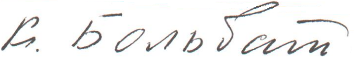 К.Э. БольбатК.Э. Больбат